EXAMEN  CELBIOLOGIE – Prof. Dr. T. VandenDriesscheLees en herlees elke vraag zorgvuldig.  Schrijf duidelijk en leesbaar aub.  Als we het antwoord niet kunnen lezen dan is de score nul voor die vraag. Schematisch betekent :  maak een verklarende tekening en leg uit. Indien er geen schets bij staat dan is de score nul voor die vraag.  Fraude en afkijken leidt tot uitsluiting. Er zijn 10 vragen (open vragen; kennis en inzicht vragen; er zijn geen meerkeuze vragen).Vb. type vragenVraag 1:  Wat is de oorzaak van epidermolysis bullosa?Vraag 2: Hoe worden lysosomale eiwitten van  het trans-Golgi netwerk naar de lysosomen getransporteerd. Geef een SCHEMATISCHE  weergave met een beschrijving van de MOLECULAIRE DETERMINANTEN die het doelgericht transport  van die eiwitten mogelijk maakt. Leg ook uit hoe de receptor recyclage  gebeurd.Vraag 3: De cel kan via verschillende processen partikels en organellen opnemen in vesikels. Hier is een schematische weergave van deze processen. Benoem deze processen (A,B en C) en geef ook de correcte benaming van de vesikels die hierbij betrokken zijn (I t/m V). 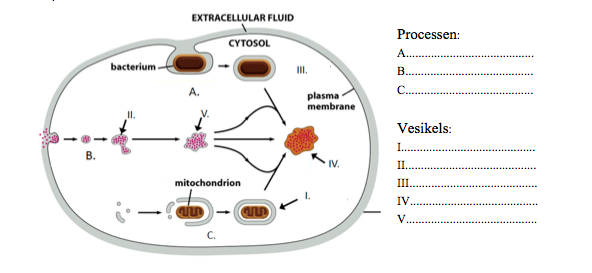 